7M04104 - "Executive MBA" ББ бойынша маман моделіЖалпы ережелер1. Түлек Моделі-бұл кәсіби қызмет нарығында бәсекеге қабілетті деңгейге жетуге кепілдік беретін түлек құзыреттілігінің сипаттамасы.2. Түлек моделі Дублиндік дискрипторлар шеңберіндегі құзыреттілікті меңгеру үлгісі болып табылады.3. "Executive MBA" магистратурасының ББ отандық және халықаралық деңгейде өзінің кәсіби білімін, дағдылары мен қабілеттерін іске асыруға қабілетті компания қызметін басқару және басқару саласында жоғары білікті кадрларды даярлаудан тұрады.Бітіруші түлектіңМагистрантты даярлау деңгейіне қойылатын талаптар білім, іскерлік, дағды және құзыреттілік деңгейі мен көлемінің дескрипторлары Жоғары білімнің екінші деңгейіндегі (магистратура) Дублиндік дескрипторлар негізінде айқындалады және меңгерілген, оқытудың қол жеткізілген нәтижелерінде көрсетілген құзыреттерді көрсетеді. Оқыту нәтижелері магистратураның бүкіл білім беру бағдарламасы деңгейінде де, жеке модульдер немесе оқу пәні деңгейінде де тұжырымдалады. Дескрипторлар білім алушының қабілеттерін сипаттайтын оқыту нәтижелерін көрсетеді:1) зерттеу мәнмәтінінде идеяларды әзірлеу және (немесе) қолдану кезінде бизнес және басқару саласындағы озық білімге негізделген бизнес пен басқарудың зерделенетін саласында дамып келе жатқан білімдер мен түсініктерді көрсету;2) жаңа ортада, неғұрлым кең пәнаралық контексте проблемаларды шешу үшін өз білімін, түсінігі мен қабілетін кәсіби деңгейде қолдану;3) Әлеуметтік, этикалық және ғылыми пайымдауларды ескере отырып, пайымдауларды қалыптастыру үшін ақпаратты жинауды және түсіндіруді жүзеге асыруға міндетті;4) мамандарға да, маман еместерге де ақпаратты, идеяларды, қорытындыларды, проблемалар мен шешімдерді анық және бір мәнді хабарлау;5) бизнес пен басқарудың оқытылатын саласында одан әрі оқуды өз бетінше жалғастыру үшін қажетті оқыту дағдыларыОқыту дескрипторлары мен негізгі құзыреттіліктерінің негізінде кәсіби қызмет нарығында бәсекелестік деңгейге жетуге кепілдік беретін түлек құзыреттілігінің келесі шектік сипаттамасы қабылданды.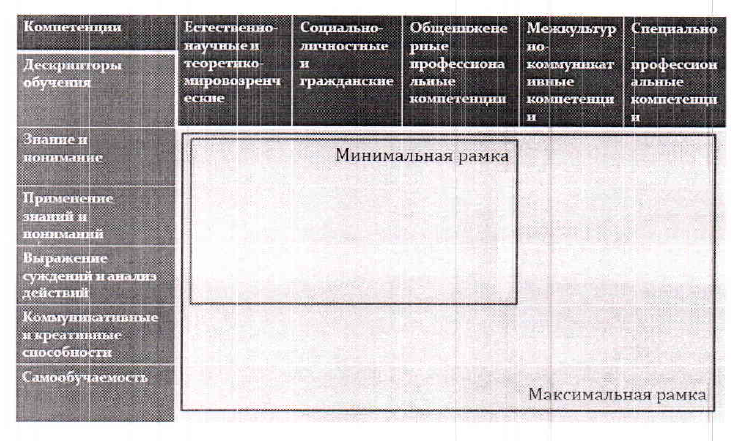 1-сурет-түлектің құзыреттілік матрицасыОқуды аяқтау бойынша құзыреттер1) ‒ әлемдік бизнес-әріптестіктің экономикалық, саяси, құқықтық, мәдени және технологиялық ортасының қазіргі жай ‒ күйі туралы; ‒ Кәсіпорынды стратегиялық басқаруды, инновациялық менеджментті ұйымдастыру, көшбасшылық теориялары туралы;–кәсіпорындардың жұмыс істеуінің негізгі қаржы-шаруашылық проблемалары туралы түсінікке ие болуға тиіс.2) білуге тиіс: ‒ экономика құрылымының өзгеруінің негізгі қозғаушы күші; ‒ инвестициялық ынтымақтастықтың ерекшеліктері мен Ережесі; ‒ ғылыми зерттеулер мен практикалық қызмет жүргізуге мүмкіндік беретін кәсіби деңгейде кемінде бір шет тілі.3) істей алу керек: - процестер мен құбылыстарды зерттеудің қолданыстағы тұжырымдамаларын, теориялары мен тәсілдерін сыни талдау;- әр түрлі пәндер аясында алған білімдерін біріктіру, оларды жаңа бейтаныс жағдайларда аналитикалық және басқарушылық міндеттерді шешу үшін пайдалану;- кәсіпорынның шаруашылық қызметіне микроэкономикалық талдау жүргізу және оның нәтижелерін кәсіпорынды басқаруда пайдалану;- маркетинг пен менеджментті ұйымдастырудың жаңа тәсілдерін тәжірибеде қолдану;- кәсіпорынның (фирманың)шаруашылық қызметін ұйымдастыру және басқару саласында күрделі және стандартты емес жағдайларда шешім қабылдау;- Қазақстан Республикасының экономикалық қатынастарды реттеу саласындағы заңнамасының нормаларын практикада қолдану;- жаңа мәселелер мен жағдайларды шешуде креативті ойлау және шығармашылықпен қарау;- заманауи ақпараттық технологияларды тарта отырып, ақпараттық-талдау және ақпараттық-библиографиялық жұмыстарды жүргізу;-магистрлік диссертация, мақала, есеп, аналитикалық жазба және т. б. түрінде эксперименттік-зерттеу және талдау жұмысының нәтижелерін қорытындылау.4) дағдыларға ие болу:- стандартты кәсіби міндеттерді шешу;- кәсіби қарым-қатынас және мәдениетаралық коммуникация;Кәсіби қызметБизнесті басқару мамандары келесі лауазымдарда жұмыс істей алады:* әр түрлі кәсіпорындардың функционалды менеджерлері;* өнеркәсіптегі басқару аппараты жоқ шағын кәсіпорындардың басшылары;* жобалар мен бағдарламаларды басқару жөніндегі басшылар немесе мамандар;* Мемлекеттік қызмет, маркетинг саласындағы мамандар.* Осы Маманданудың мамандары бағдарлама аяқталғаннан кейін Экономикалық кеңесшілер немесе экономикалық мәселелер жөніндегі консультанттар, акционерлік қоғам басқармасының мүшелері және т. б. бола алады.* Болашақ басшылар экономика, Маркетинг, Менеджмент, Заңтану, психология, логистика және т. б. бойынша жаңа білімдерді пайдалана отырып, шағын және орта бизнесті басқару және шешім қабылдау дағдыларына ие болады.Бизнес-әкімшілендіру бизнес-операцияларды орындауды немесе басқаруды және шешімдер қабылдауды, сондай-ақ адамдар мен басқа да ресурстарды тиімді ұйымдастыруды; қойылған мақсаттар мен міндеттерге қол жеткізу жөніндегі қызмет бағыттарын қамтиды. Жалпы алғанда, бизнесті басқару басқарудың кең функцияларын, соның ішінде байланысты қаржы, персонал және MIS (басқару Ақпарат жүйесі) қызметтерін қамтиды."Бизнес әкімшісі" деп аталатын адам іс жүзінде компанияның және оның басқа менеджерлерінің менеджері ретінде қызмет етеді. Вырусник компанияның саясатын ұстануды және компанияның мақсаттарына жету үшін тиімді жұмыс істеуді қамтамасыз ете отырып, басшылық лауазымдарды иеленушілерді бақылайды.Модель специалиста по ОП 7M04104 - «Executive MBA»Общие положенияМодель выпускника является характеристикой компетенций выпускника, гарантирующей достижение конкурентного уровня на рынке профессиональной деятельности.Модель выпускника является образцом освоения компетенций в рамках Дублинских дискрипторов.ОП магистратуры «Executive MBA» заключается в подготовке высоко квалифицированных кадров в области администрирования и управления деятельностью компании, способных реализовывать свои профессиональные знания, навыки и способности в отечественном т международном уровне.Компетенций выпускникаДескрипторы уровня и объема знаний, умений, навыков и компетенций Требования к уровню подготовки магистранта определяются на основе Дублинских дескрипторов второго уровня высшего образования (магистратура) и отражают освоенные компетенции, выраженные в достигнутых результатах обучения. Результаты обучения формулируются как на уровне всей образовательной программы магистратуры, так и на уровне отдельных модулей или учебной дисциплины. Дескрипторы отражают результаты обучения, характеризующие способности обучающегося: 1) демонстрировать развивающиеся знания и понимание в изучаемой области бизнеса и управления, основанные на передовых знаниях области бизнеса и управления, при разработке и (или) применении идей в контексте исследования; 2) применять на профессиональном уровне свои знания, понимание и способности для решения проблем в новой среде, в более широком междисциплинарном контексте; 3) осуществлять сбор и интерпретацию информации для формирования суждений с учетом социальных, этических и научных соображений; 4) четко и недвусмысленно сообщать информацию, идеи, выводы, проблемы и решения, как специалистам, так и неспециалистам; 5) навыки обучения, необходимые для самостоятельного продолжения дальнейшего обучения в изучаемой области бизнеса и управленияНа основе дескрипторов обучения и основных компетенций принята следующая рамочная характеристика компетенций выпускника, гарантирующей достижение конкурентного уровня на рынке профессиональной деятельности.Рисунок 1 – Матрица компетенций выпускникаКомпетенции по завершению обучения1) иметь представление: ‒ о современном состоянии экономической, политической, правовой, культурной и технологической среды мирового бизнес-партнерства; ‒ об организации стратегического управления предприятием, инновационного менеджмента, теориях лидерства; ‒ об основных финансово–хозяйственных проблемах функционирования предприятий. 2) знать: ‒ основные движущие силы изменения структуры экономики; ‒ особенности и правила инвестиционного сотрудничества; ‒ не менее чем один иностранный язык на профессиональном уровне, позволяющим проводить научные исследования и практическую деятельность. 3) уметь: ‒ критически анализировать существующие концепции, теории и подходы к изучению процессов и явлений; ‒ интегрировать знания, полученные в рамках разных дисциплин, использовать их для решения аналитических и управленческих задач в новых незнакомых условиях; ‒ проводить микроэкономический анализ хозяйственной деятельности предприятия и использовать его результаты в управлении предприятием; ‒ применять на практике новые подходы к организации маркетинга и менеджмента; ‒ принимать решения в сложных и нестандартных ситуациях в области организации и управления хозяйственной деятельностью предприятия (фирмы); ‒ применять на практике нормы законодательства Республики Казахстан в области регулирования экономических отношений; ‒ креативно мыслить и творчески подходить к решению новых проблем и ситуаций; ‒ проводить информационно-аналитическую и информационно-библиографическую работу с привлечением современных информационных технологий; ‒ обобщать результаты экспериментально-исследовательской и аналитической работы в виде магистерской диссертации, статьи, отчета, аналитической записки и др. 4) иметь навыки: ‒ решения стандартных профессиональных задач; ‒ профессионального общения и межкультурной коммуникации;Профессиональной деятельностью Специалисты по бизнес-администрированию могут работать на должностях:функциональных менеджеров различных предприятий;руководителями малых предприятий без аппарата управления в промышленности;руководителями или специалистами по управлению проектами и программами;профессионалами в сфере государственной службы, маркетинга.Специалисты данной специализации по окончанию программы могут быть экономическими советниками или консультантами по экономическим вопросам, членами правления акционерного общества и т.д.Будущие руководители приобретают навыки принятия решений и управления малым и средним бизнесом, используя новейшие знания по экономике, маркетингу, менеджменту, юриспруденции, психологии, логистики и т.д.Бизнес-администрирование включает в него выполнение или управление бизнес-операциями и принятия решений, а также эффективная организация людей и других ресурсов; направления деятельности по достижению поставленных целей и задач. В общем, бизнес администрирование включает в себя широкие функции управления, в том числе связанные с этим финансы, персонал и службы MIS (Management information system).Лицо с названием «бизнес-администратор» по сути функционирует как менеджер компании и других её менеджеров. Выпускник контролирует тех, кто занимает руководящие должности, обеспечивая, чтобы они придерживались политики компании и наиболее эффективно работали над достижением целей компании.